                                     Уважаемые выпускники школ!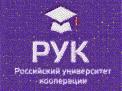 Приглашаем Вас поступить в Российский университет кооперации и его филиалы на очную и заочную форму обучения по разным направлениям. Обращаем внимание: для поступления по специальности Таможенное дело результаты ЕГЭ только по русскому языку и обществоведению. В головном вузе стоимость общежития – 5 тыс. руб./месяц. Справки по телефонам: 8  92 00 20 59 13                 8 (83147) 2-14-29.Подробности на сайте Российского университета кооперации https://www.ruc.su/Наименование специальности или направленияНаименование профилей подготовкиРезультат ЕГЭ и вступительных испытанийМинимальное количество баллов ЕГЭ для поступления Экономическая безопасностьЭкономико-правовое обеспечение экономической безопасности1. Математика (профильная)27Экономическая безопасностьЭкономико-правовое обеспечение экономической безопасности2. Русский язык 36Экономическая безопасностьЭкономико-правовое обеспечение экономической безопасности3. Обществознание42Таможенное делоПрофили: Международное таможенное сотрудничество; Таможенная логистика;  Таможенные платежи1. Обществознание42Таможенное делоПрофили: Международное таможенное сотрудничество; Таможенная логистика;  Таможенные платежи2. Русский язык 36Таможенное делоПрофили: Международное таможенное сотрудничество; Таможенная логистика;  Таможенные платежи3. Физическая культура (внутреннее тестирование)40Информационные системы и технологииИнформационные системы электронного бизнеса1. Математика (профильная) 27Информационные системы и технологииИнформационные системы электронного бизнеса2. Русский язык 36Информационные системы и технологииИнформационные системы электронного бизнеса3 . Информатика и ИКТ40Технология продукции и организация общественного питанияОрганизация производства и обслуживания в индустрии питания1. Математика (профильная)27Технология продукции и организация общественного питанияОрганизация производства и обслуживания в индустрии питания2. Русский язык 36Технология продукции и организация общественного питанияОрганизация производства и обслуживания в индустрии питания3 . Биология36ПсихологияПсихология управления1.Биология36ПсихологияПсихология управления2.Обществознание 42ПсихологияПсихология управления3. Русский язык36ЭкономикаПрофили: Банковское дело и финансовый менеджмент; Бухгалтерский учет, анализ и аудит; Финансы и кредит; Экономика малого и среднего бизнеса1. Математика (профильная)27ЭкономикаПрофили: Банковское дело и финансовый менеджмент; Бухгалтерский учет, анализ и аудит; Финансы и кредит; Экономика малого и среднего бизнеса2.Русский язык36ЭкономикаПрофили: Банковское дело и финансовый менеджмент; Бухгалтерский учет, анализ и аудит; Финансы и кредит; Экономика малого и среднего бизнеса3.Обществознание42МенеджментПрофили: Кадровый менеджмент; Управление проектами; Логистика и управление цепями поставок1. Математика (профильная)27МенеджментПрофили: Кадровый менеджмент; Управление проектами; Логистика и управление цепями поставок2. Русский язык 36МенеджментПрофили: Кадровый менеджмент; Управление проектами; Логистика и управление цепями поставок3. Обществознание42Государственное и муниципальное управлениеПрофили: Государственно-частное партнерство; Управление развитием территорий1. Математика (профильная)27Государственное и муниципальное управлениеПрофили: Государственно-частное партнерство; Управление развитием территорий2. Русский язык 36Государственное и муниципальное управлениеПрофили: Государственно-частное партнерство; Управление развитием территорий3. Обществознание42Торговое делоКоммерция1. Математика (профильная)27Торговое делоКоммерция2. Русский язык 36Торговое делоКоммерция3. Обществознание42ТовароведениеУправление качеством и ассортиментом товаров1. Математика (профильная)27ТовароведениеУправление качеством и ассортиментом товаров2. Русский язык 36ТовароведениеУправление качеством и ассортиментом товаров3. Обществознание42ЮриспруденцияПрофили: Правовое обеспечение предпринимательской деятельности; Уголовно-правовой профиль1. Обществознание42ЮриспруденцияПрофили: Правовое обеспечение предпринимательской деятельности; Уголовно-правовой профиль2. Русский язык 36ЮриспруденцияПрофили: Правовое обеспечение предпринимательской деятельности; Уголовно-правовой профиль3. История32Реклама и связи с общественностьюРеклама и связи с общественностью1. Обществознание42Реклама и связи с общественностьюРеклама и связи с общественностью2. Русский язык 36Реклама и связи с общественностьюРеклама и связи с общественностью3. История32СервисОрганизация и управление мероприятиями1. Математика (профильная)27СервисОрганизация и управление мероприятиями2. Русский язык 36СервисОрганизация и управление мероприятиями3. Обществознание42